Инструкция по сборке Стол для пикировки 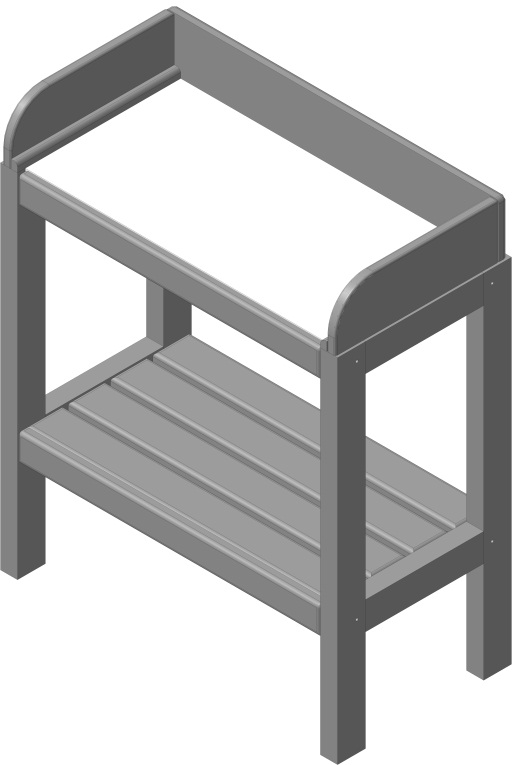 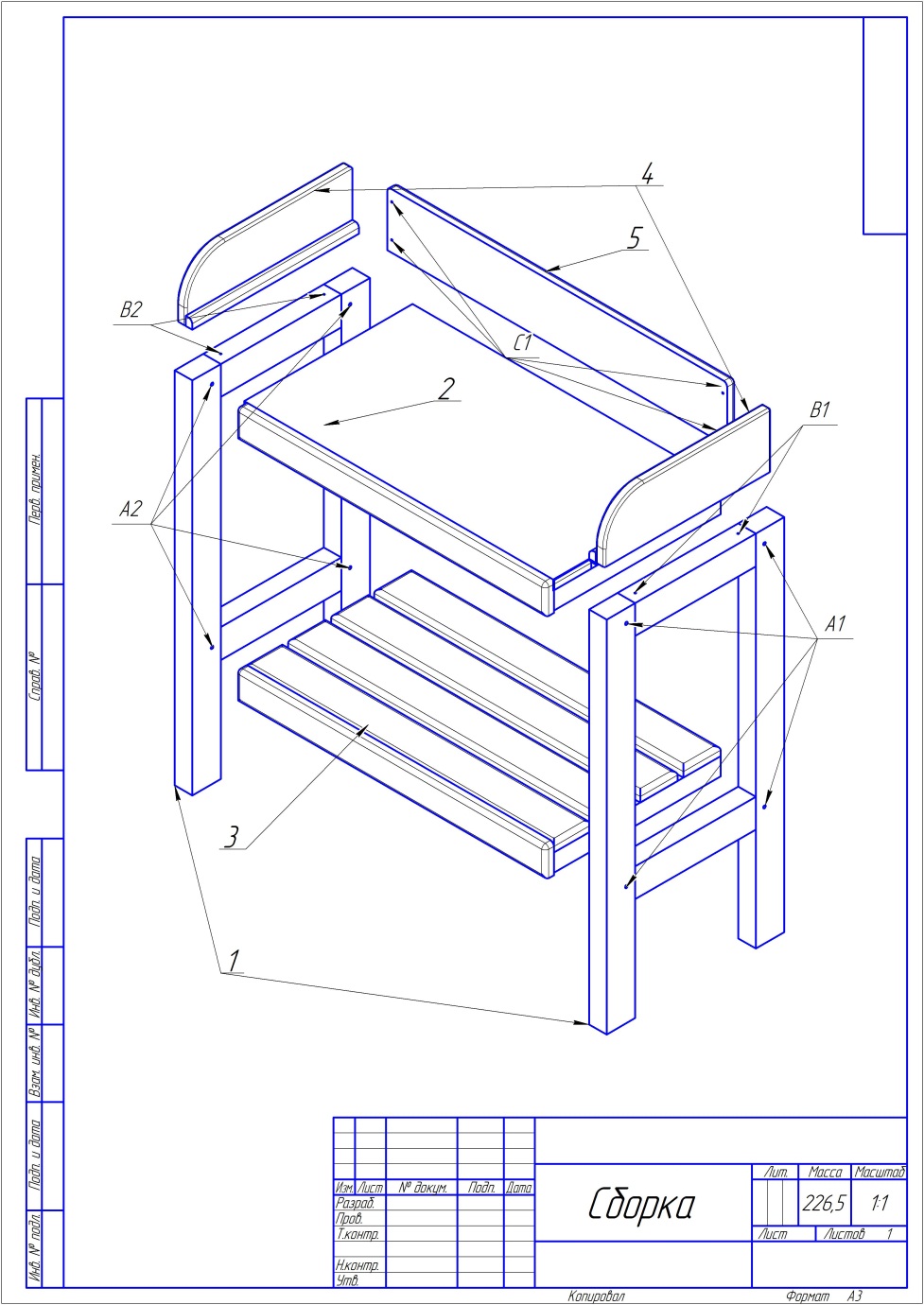 Сборка:Соедините ножки с верхним и нижним столом согласно маркировки, при помощи болтов М6х85через отверстия А1и А2 (указаны на схеме) зафиксируйте болты шайбами и гайками.Боковины устанавливаются на ножки (согласно маркировки) и фиксируются саморезами 3,5х75 через отверстия В1 и В2 (указаны на схеме) с низу.Задняя стенка прикрепляется к боковинам при помощи саморезов 3,5х35 через отверстия С1ООО « Комплект – Агро », Владимирская обл., Судогодский р-он, п.Головино Садовая 1.   Тел.(4922)42-60-86.  42-60 -87, 42-60-88.Сайт: www.comagro.ru,  e-mail: comagro@rambler.ru, comagro1@yandex.ru. 	Упаковщик ______________________(_____________) «__»______ 201__ гИнструкция по сборке Стол для пикировки Сборка:Соедините ножки с верхним и нижним столом согласно маркировки, при помощи болтов М6х85через отверстия А1и А2 (указаны на схеме) зафиксируйте болты шайбами и гайками.Боковины устанавливаются на ножки (согласно маркировки) и фиксируются саморезами 3,5х75 через отверстия В1 и В2 (указаны на схеме) с низу.Задняя стенка прикрепляется к боковинам при помощи саморезов 3,5х35 через отверстия С1ООО « Комплект – Агро », Владимирская обл., Судогодский р-он, п.Головино Садовая 1.   Тел.(4922)42-60-86.  42-60 -87, 42-60-88.Сайт: www.comagro.ru,  e-mail: comagro@rambler.ru, comagro1@yandex.ru. 	Упаковщик ______________________(_____________) «__»______ 201__ гКомплектация: Ножка  2 шт. Стол верхний 1 шт. Стол нижний 1 шт. Боковина (правая/левая)2 шт.Задняя стенка 1 шт. Болт М6х858 шт. Гайка М68 шт. Шайба М68 шт. Саморез 3,5х754 шт. Саморез 3,5х354 шт. Комплектация: Ножка  2 шт. Стол верхний 1 шт. Стол нижний 1 шт. Боковина (правая/левая)2 шт.Задняя стенка 1 шт. Болт М6х858 шт. Гайка М68 шт. Шайба М68 шт. Саморез 3,5х754 шт. Саморез 3,5х354 шт. 